Figure S4  Regression diagnostic plots for the effect of lunar day on all fish caught in daytime and on angler effort at Lake Vermilion. Normal probability plots (top row) show that residuals are approximately normally distributed. Residual plots (bottom row) show that a linear model is appropriate and that residuals are homoscadistic. Regression statistics give in Table 1.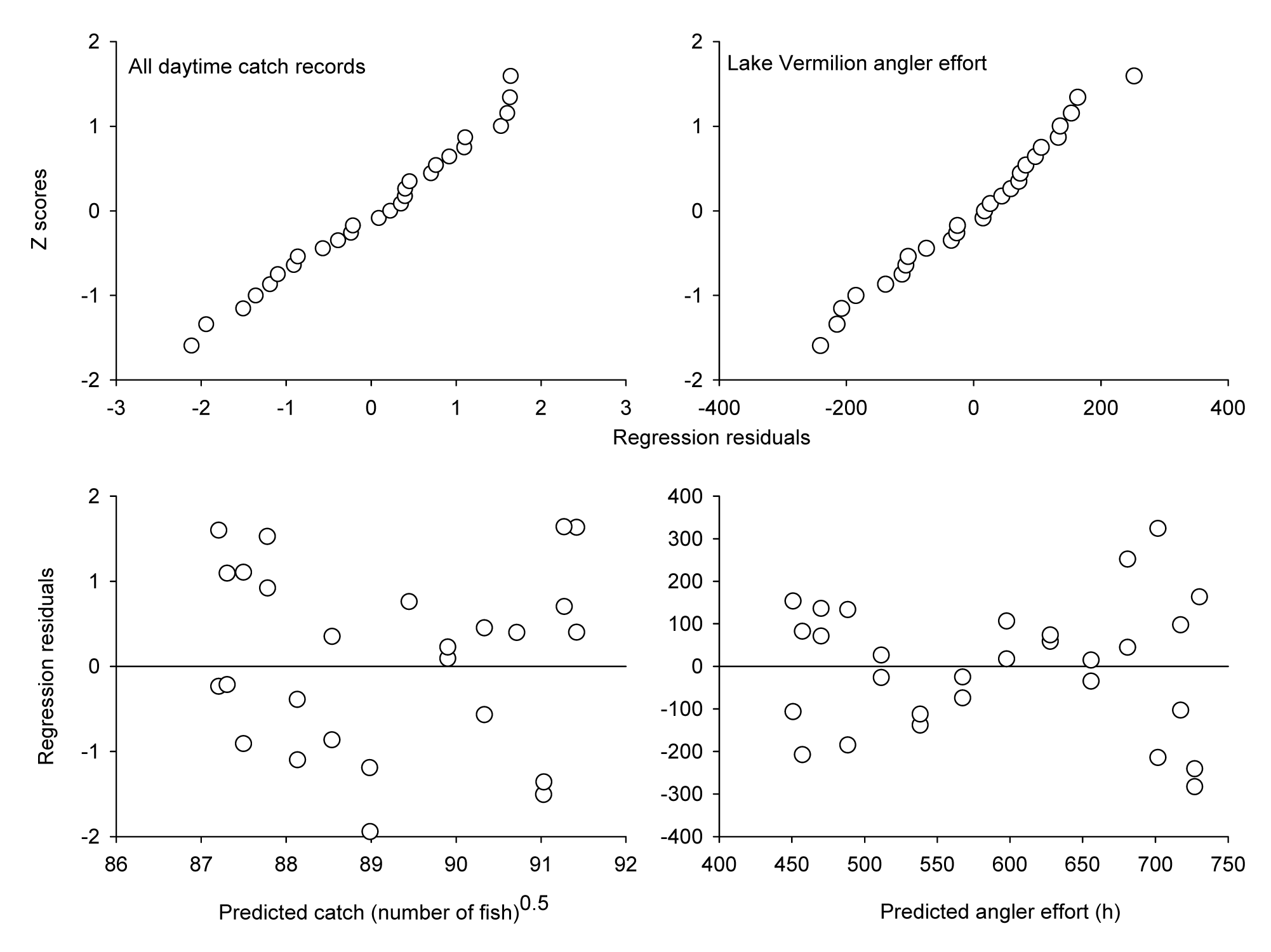 